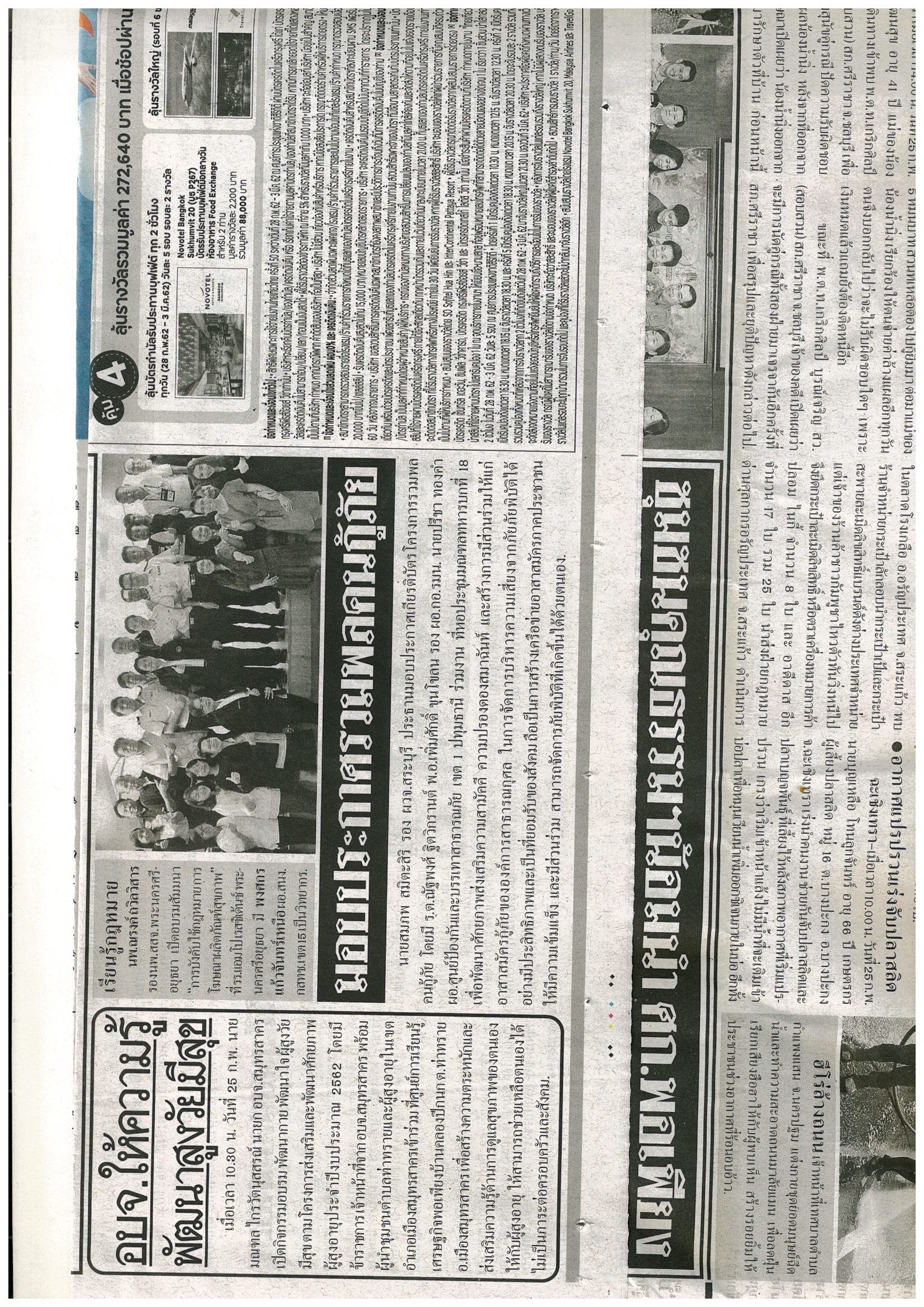 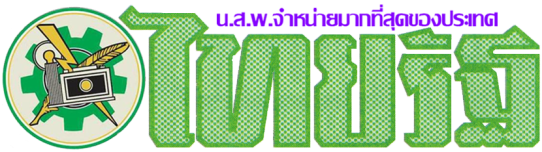 ข่าวประจำวันอังคารที่ 26 กุมภาพันธ์ 2562 หน้าที่ 13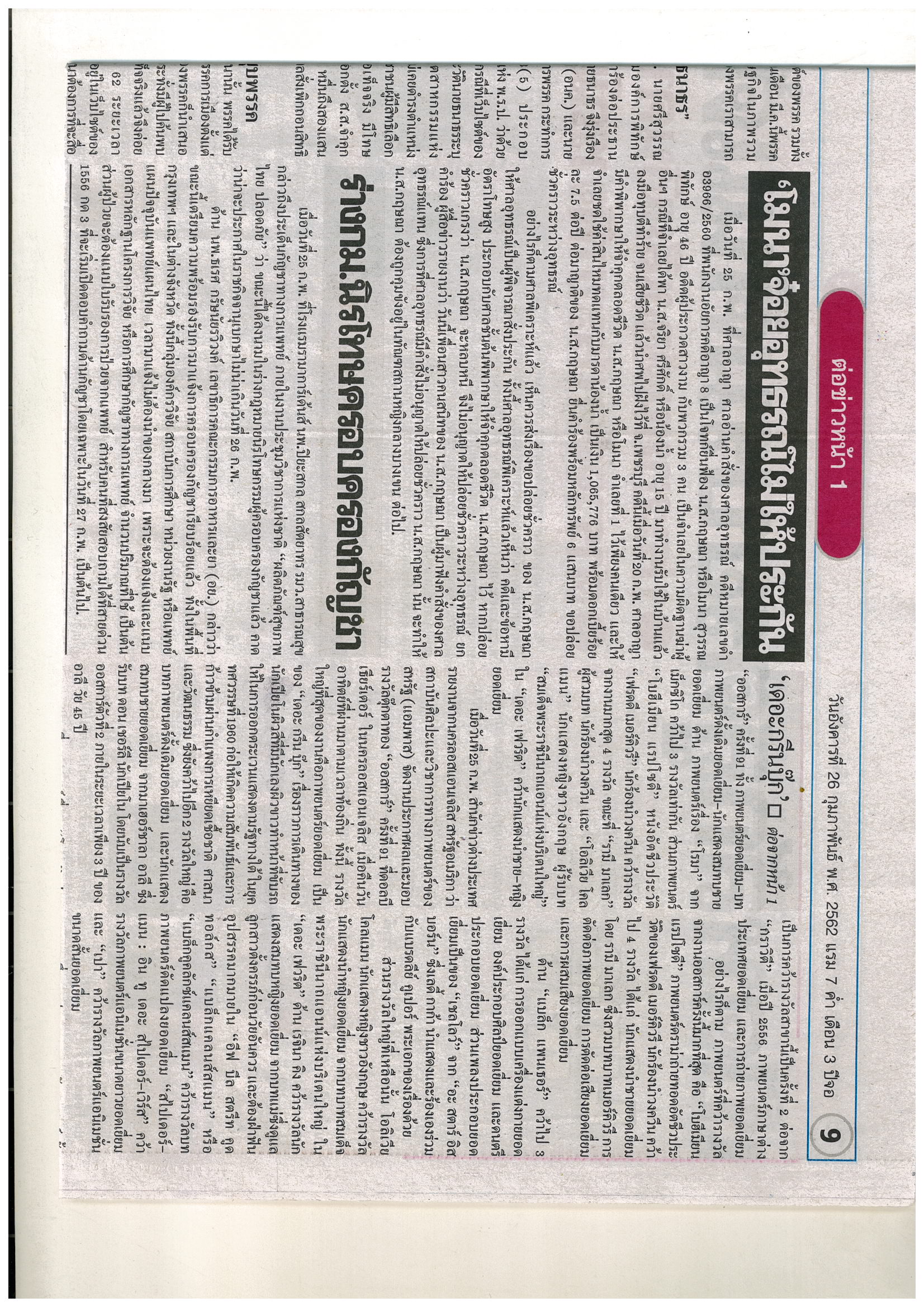 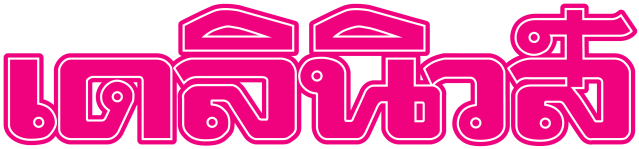 ข่าวประจำวันอังคารที่ 26 กุมภาพันธ์ 2562 หน้าที่ 19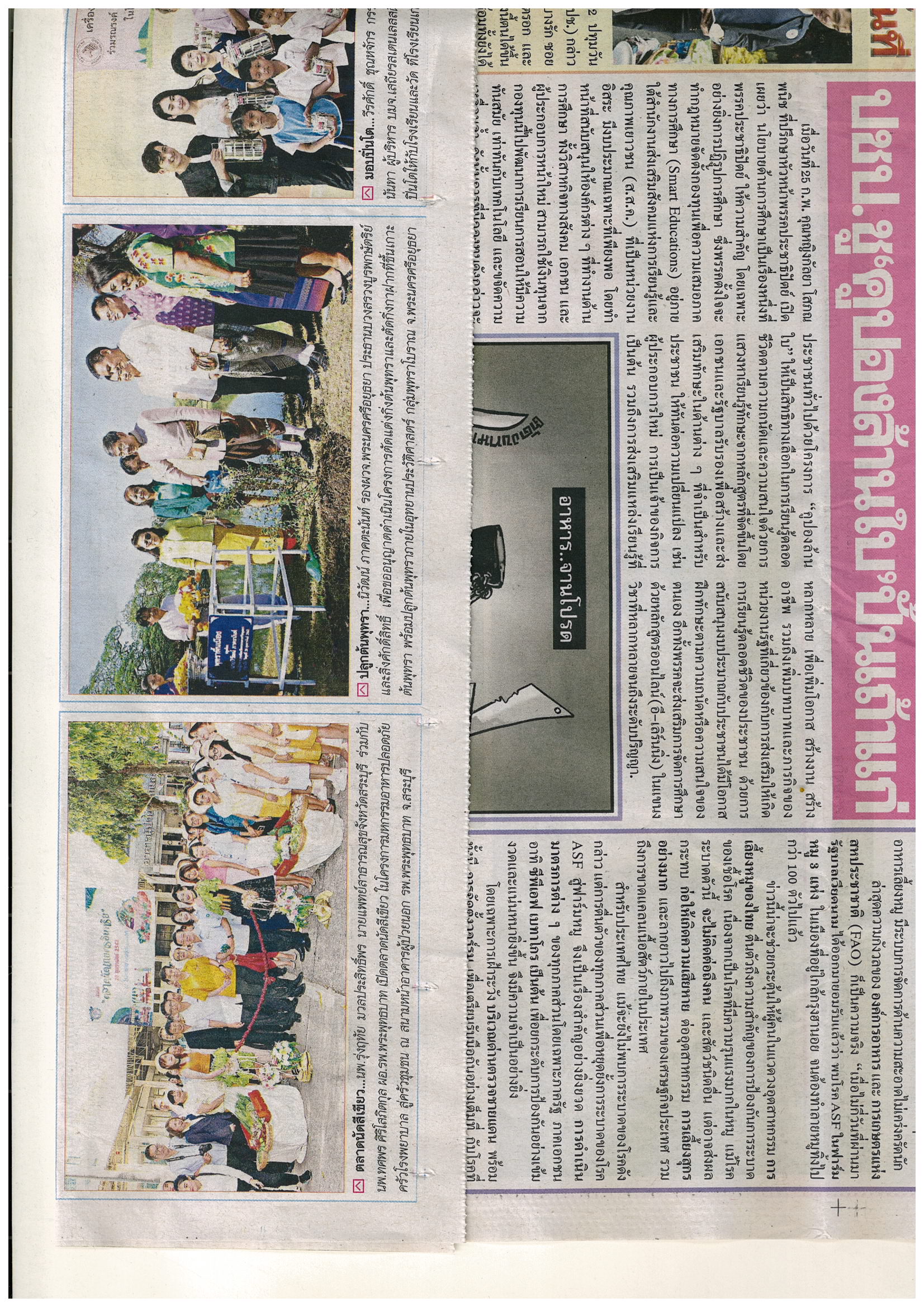 ข่าวประจำวันอังคารที่ 26 กุมภาพันธ์ 2562 หน้าที่ 14